РЕШЕНИЕПОМШУÖМот  12 ноября 2018 г. № 34/2018 – 462Руководствуясь пунктом 4 статьи 242.2 Бюджетного кодекса Российской Федерации, Уставом муниципального образования городского округа «Сыктывкар», Совет муниципального образования городского округа «Сыктывкар»РЕШИЛ:1. Утвердить Порядок представления информации главным распорядителем средств городского бюджета, представлявшим в суде интересы муниципального образования городского округа «Сыктывкар»:1.1. Финансовый орган муниципального образования городского округа «Сыктывкар» (далее – финансовый орган) в течение 60 календарных дней со дня исполнения за счет казны муниципального образования городского округа «Сыктывкар» судебного акта о возмещении вреда уведомляет об этом главного распорядителя средств городского бюджета (далее – главный распорядитель).  1.2. В соответствии с пунктом 3 статьи 158 Бюджетного кодекса Российской Федерации главный распорядитель в течение 10 рабочих дней после получения от финансового органа уведомления об исполнении за счет казны муниципального образования городского округа «Сыктывкар»  судебного акта о возмещении вреда, главный распорядитель направляет в финансовый орган, в соответствии с утвержденной формой, информацию о совершаемых действиях, направленных на реализацию муниципальным образованием городского округа «Сыктывкар» права регресса, либо об отсутствии оснований для предъявления иска о взыскании денежных средств в порядке регресса.2. Утвердить форму предоставления информации о совершаемых действиях, направленных на реализацию муниципальным образованием городского округа «Сыктывкар» права регресса, либо об отсутствии оснований для предъявления иска о взыскании денежных средств в порядке регресса согласно приложению к настоящему решению.3. Настоящее решение вступает в силу со дня его принятия.Председатель СоветаМО ГО «Сыктывкар»                               				              А.Ф.ДюПриложениек решению Совета МО ГО «Сыктывкар»от  12 ноября 2018 г. № 34/2018 – 462В Департамент финансовадминистрации МО ГО «Сыктывкар»Информацияо совершаемых действиях, направленных на реализацию муниципальным образованием городского округа «Сыктывкар» права регресса, либо об отсутствии оснований для предъявления иска о взыскании денежных средств в порядке регрессаРешение (определение) ___________________________________________________(наименование суда)по делу № ______ по исковому заявлению _________________________________________                                                                                                                                    (истец)к МО ГО «Сыктывкар» в лице ___________________________________________________                                                                                                       (главный распорядитель) о(об) _________________________________________________________________________(предмет спора)исполнено за счет финансовых средств бюджета МО ГО «Сыктывкар».В соответствии с пунктом 4 статьи 242.2 Бюджетного кодекса Российской Федерации ___________________________________________________________________сообщает:(наименование главного распорядителя)(выбрать один из вариантов)о действиях, принятых в целях реализации МО ГО «Сыктывкар» права регресса _____________________________________________________________________________(перечень мероприятий, осуществляемых главным распорядителем)__________________________________________________________________________________________________________________________________________________________оснований для предъявления иска о взыскании денежных средств в порядке регресса не имеется.Руководительглавного распорядителя средствгородского бюджета                      ___________ _______________________    (подпись)	     (расшифровка подписи)Дата составления:СОВЕТМУНИЦИПАЛЬНОГО ОБРАЗОВАНИЯГОРОДСКОГО ОКРУГА «СЫКТЫВКАР»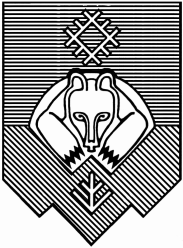 «СЫКТЫВКАР» КАР КЫТШЛÖН МУНИЦИПАЛЬНÖЙ ЮКÖНСА СÖВЕТ Об утверждении Порядка  представления главным распорядителем средств городского бюджета в финансовый орган муниципального образования городского округа «Сыктывкар» информации о совершаемых действиях, направленных на реализацию муниципальным образованием городского округа «Сыктывкар» права регресса, либо об отсутствии оснований для предъявления иска о взыскании денежных средств в порядке регресса